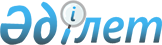 Об утверждении правил управления бесхозяйными отходами, признанными решением суда поступившими в коммунальную собственность Зайсанского района
					
			Утративший силу
			
			
		
					Решение Зайсанского районного маслихата Восточно-Казахстанской области от 29 ноября 2017 года № 19-4. Зарегистрировано Департаментом юстиции Восточно-Казахстанской области 7 декабря 2017 года № 5316. Утратило силу решением Зайсанского районного маслихата Восточно-Казахстанской области от 22 июня 2023 года № 01-02/VIII-6-6/4
      Сноска. Утратило силу решением Зайсанского районного маслихата Восточно-Казахстанской области от 22.06.2023 № 01-02/VIII-6-6/4 (вводится в действие по истечении десяти календарных дней после дня его первого официального опубликования).
      Примечание РЦПИ.
      В тексте документа сохранена пунктуация и орфография оригинала.
      В соответствии с подпунктом 3) статьи 19-1 Экологического кодекса Республики Казахстан от 9 января 2007 года и статьей 6 Закона Республики Казахстан от 23 января 2001 года "О местном государственном управлении и самоуправлении в Республике Казахстан" Зайсанский районный маслихат РЕШИЛ:
      1. Утвердить прилагаемые правила управления бесхозяйными отходами, признанными решением суда поступившими в коммунальную собственность Зайсанского района.
      2. Настоящее решение вводится в действие по истечении десяти календарных дней после дня его первого официального опубликования. Правила управления бесхозяйными отходами, признанными решением суда поступившими в коммунальную собственность Зайсанского района 1. Общие положения
      1. Настоящие Правила управления бесхозяйными отходами, признанными решением суда поступившими в коммунальную собственность Зайсанского района, разработаны в соответствии Экологическим кодексом Республики Казахстан от 9 января 2007 года и определяют порядок управления бесхозяйным отходами, признанными решением суда поступившими в коммунальную собственность Зайсанского района (далее – отходы).
      2. Передача отходов в коммунальную собственность осуществляется на основании судебного решения.
      3. Управление отходами – это деятельность по оценке, учету, дальнейшему использованию, реализации, утилизации и удалению отходов. 
      4. Управление отходами осуществляется местным исполнительным органом района (далее – местный исполнительный орган).
      5. Для целей управления отходами местным исполнительным органом создается комиссия из представителей заинтересованных государственных органов (далее – Комиссия).
      Органом по организации работ по управлению отходами определяется исполнительный орган, финансируемый из местного бюджета уполномоченный акиматом района на осуществление функций в сфере управления коммунальным имуществом. 2. Порядок управления бесхозяйными отходами, признанными решением суда поступившими в коммунальную собственность
      6. Оценка, учет, дальнейшее использование и реализация осуществляется в соответствии с Правилами учета, хранения, оценки и дальнейшего использования имущества, обращенного (поступившего) в собственность государства по отдельным основаниям, утвержденными постановлением Правительства Республики Казахстан от 26 июля 2002 года № 833.
      7. Организация работ по безопасной утилизации и удалению безхозяйных отходов осуществляется местным исполнительным органом с учетом рекомендаций Комиссии в соответствии с требованиями экологического законодательства Республики Казахстан за счет средств местного бюджета.
      8. Выбор поставщика услуг по утилизации и удалению отходов осуществляется в соответствии с законодательством Республики Казахстан о государственных закупах.
      9. Рекультивация территорий, на которых были размещены отходы, после реализации, утилизации, удаления отходов производится в соответствии с требованиями земельного законодательства Республики Казахстан. 3. Заключительные положения
      10. В процессе обращения с отходами соблюдаются требования, предусмотренные экологическим законодательством Республики Казахстан.
					© 2012. РГП на ПХВ «Институт законодательства и правовой информации Республики Казахстан» Министерства юстиции Республики Казахстан
				
      Председатель сессии 

К. Сайранов

      Секретарь маслихата района 

Д. Ыдырышев
Утверждены решением 
Зайсанского районного 
маслихата от 29 ноября 
2017 года № 19-4